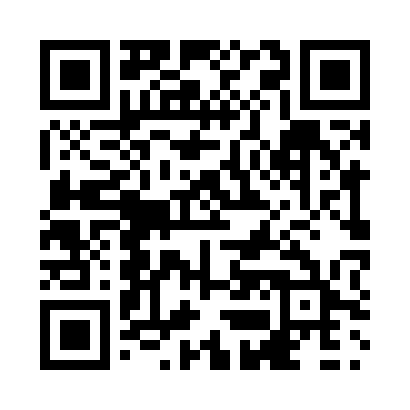 Prayer times for South Dawson, British Columbia, CanadaMon 1 Jul 2024 - Wed 31 Jul 2024High Latitude Method: Angle Based RulePrayer Calculation Method: Islamic Society of North AmericaAsar Calculation Method: HanafiPrayer times provided by https://www.salahtimes.comDateDayFajrSunriseDhuhrAsrMaghribIsha1Mon2:444:231:056:529:4811:272Tue2:444:231:066:529:4711:263Wed2:454:241:066:519:4711:264Thu2:464:251:066:519:4611:265Fri2:464:261:066:519:4511:266Sat2:474:281:066:519:4511:257Sun2:474:291:066:509:4411:258Mon2:484:301:076:509:4311:259Tue2:494:311:076:509:4211:2410Wed2:494:321:076:499:4111:2411Thu2:504:341:076:499:4011:2312Fri2:514:351:076:489:3911:2313Sat2:524:361:076:489:3811:2214Sun2:524:381:076:479:3611:2215Mon2:534:391:076:469:3511:2116Tue2:544:411:086:469:3411:2017Wed2:554:421:086:459:3211:2018Thu2:564:441:086:449:3111:1919Fri2:564:461:086:439:2911:1820Sat2:574:471:086:439:2811:1821Sun2:584:491:086:429:2611:1722Mon2:594:501:086:419:2511:1623Tue3:004:521:086:409:2311:1524Wed3:014:541:086:399:2111:1425Thu3:024:561:086:389:1911:1326Fri3:024:571:086:379:1811:1327Sat3:034:591:086:369:1611:1228Sun3:045:011:086:359:1411:1129Mon3:055:031:086:349:1211:1030Tue3:065:051:086:339:1011:0931Wed3:075:061:086:329:0811:08